AV Script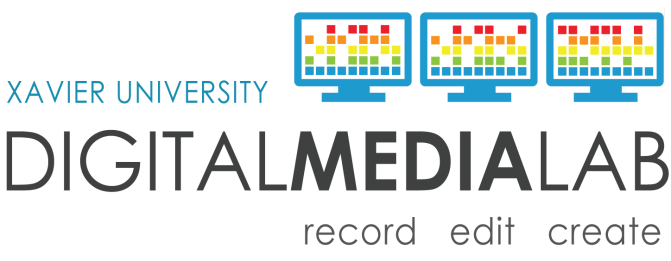 Production Title: Draft Date: Draft Version: Training: What is an AV Script?AudioVisualUse this side to write out things you will say, or that your viewer will hear.Indicate the visual here – slides, actions, etc. Move to the next row down when the visual changes.Example: In this presentation you will learn about how to write a script.Example: Show myself holding up a printed copy of a finished script.